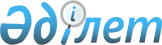 О переименовании улиц населенного пункта Бигашского сельского округа Кокпектинского районаРешение акима Бигашского сельского округа Кокпектинского района Восточно-Казахстанской области от 30 января 2012 года N 1. Зарегистрировано управлением юстиции Кокпектинского района департамента юстиции Восточно-Казахстанской области 05 марта 2012 года за N 5-15-98      Примечание РЦПИ.

      В тексте сохранена авторская орфография и пунктуация.

     В соответствии с пунктом 2 статьи 35 Закона Республики Казахстан от 23 января 2001 года «О местном государственном управлении и самоуправлении в Республике Казахстан», подпунктом 4) статьи 14 Закона Республики Казахстан от 08 декабря 1993 года «Об административно-территориальном устройстве Республики Казахстан», учитывая мнение жителей Бигашского сельского округа, РЕШАЮ:



      1. Нижеследующие улицы в селе Бигаш переименовать:

      улицу «Коминтерна» – на улицу имени «Назарбека Саяхимова»;

      улицу «Советская» – на улицу имени «Максима Степановича Цепуры»;

      улицу «Степная» – на улицу «Достык»;

      улицу «50 лет Октября» – на улицу имени «Кумара Раева»;

      улицу «Мира» – на улицу «Бейбитшилик».

      2. Контроль за исполнением настоящего решения возложить на главного специалиста Исмаилхаджиеву Г.



      3. Настоящее решение вводится в действие по истечении десяти календарных дней после дня его официального опубликования.

       Аким Бигашского

      сельского округа                           Р. Наурызбаева
					© 2012. РГП на ПХВ «Институт законодательства и правовой информации Республики Казахстан» Министерства юстиции Республики Казахстан
				